СОБРАНИЕ ПРЕДСТАВИТЕЛЕЙ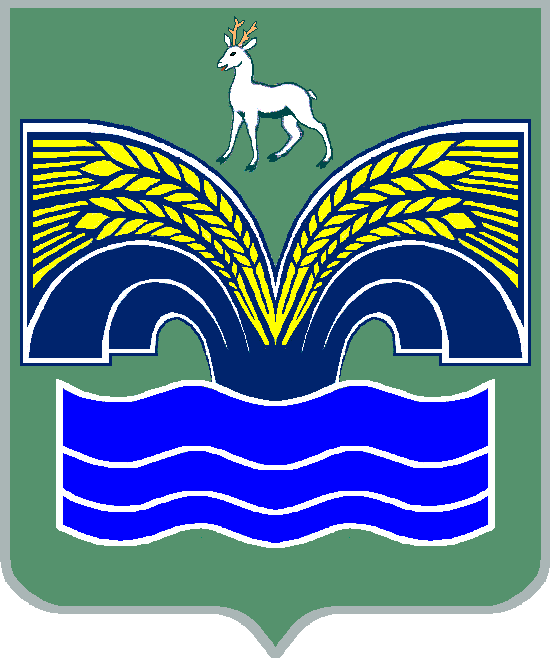 СЕЛЬСКОГО ПОСЕЛЕНИЯ БОЛЬШАЯ КАМЕНКАМУНИЦИПАЛЬНОГО РАЙОНА КРАСНОЯРСКИЙСАМАРСКОЙ ОБЛАСТИТРЕТЬЕОГО СОЗЫВАРЕШЕНИЕот 24 января 2019 года № 3О назначении  дополнительных выборов по одномандатному избирательному округу № 1депутата Собрания представителей сельского поселения Большая Каменка муниципального района Красноярский Самарской областиВ связи с досрочным прекращением полномочий депутата Собрания представителей сельского поселения Большая Каменка муниципального района Красноярский Самарской области по одномандатному избирательному округу № 1, в соответствии с  Федеральным  законом от 6 октября 2003 № 131-ФЗ «Об общих принципах организации местного самоуправления в Российской Федерации», Федеральным законом от 12.06.2002 № 67-ФЗ «Об основных гарантиях избирательных прав и права на участие в референдуме граждан Российской Федерации»,с частью 3 статьи ст.12 Закона Самарской области от 08.06.2006 № 57-ГД «О выборах депутатов представительного органа муниципального образования»,
Уставом сельского поселения Большая Каменка муниципального района Красноярский Самарской области, Собрание представителей сельского поселения Большая Каменка РЕШИЛО:  1. Назначить дополнительные выборы депутата Собрания представителей сельского поселения Большая Каменка муниципального района Красноярский Самарской области   третьего созыва по одномандатному избирательному округу № 1 на  21 апреля 2019 года.2. Направить настоящее решение в территориальную избирательную комиссию Красноярского района Самарской области.3. Опубликовать настоящее решение в газете «Красноярский вестник».4. Настоящее решение вступает в силу со дня его официального опубликования. Председатель Собрания представителей сельского поселения Большая Каменка муниципального района Красноярский Самарской области _______________ А.В.ЕрмолаевГлава сельского поселенияБольшая Каменкамуниципального районаКрасноярский Самарской области_______________ О.А.Якушев